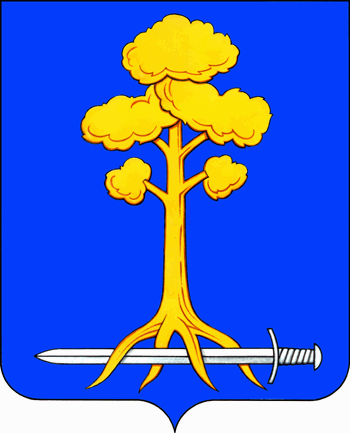 МУНИЦИПАЛЬНОЕ ОБРАЗОВАНИЕСЕРТОЛОВОВСЕВОЛОЖСКОГО МУНИЦИПАЛЬНОГО РАЙОНАЛЕНИНГРАДСКОЙ ОБЛАСТИАДМИНИСТРАЦИЯП О С Т А Н О В Л Е Н И Е19 февраля 2020 г. 	                                                                                                            №112г. СертоловоО проведении голосованияпо общественным территорияммуниципального образования СертоловоВсеволожского муниципального районаЛенинградской области, подлежащимв первоочередном порядке благоустройству в 2021 годуВ соответствии с Федеральным законом от 06 октября 2003 года №131-ФЗ   «Об общих принципах организации местного самоуправления в Российской Федерации», Правилами предоставления и распределения субсидий из федерального бюджета бюджетам субъектов Российской Федерации на поддержку государственных программ субъектов Российской Федерации и муниципальных программ формирования современной городской среды согласно Приложению №15                            к государственной программе Российской Федерации «Обеспечение доступным                  и комфортным жильем и коммунальными услугами граждан Российской Федерации», утвержденной постановлением Правительства Российской Федерации от 30.12.2017 №1710, Уставом муниципального образования Сертолово Всеволожского муниципального района Ленинградской области, на основании решения общественной комиссии по формированию комфортной городской среды                           на территории МО Сертолово от 19.02.2020 г., с целью участия населения муниципального образования Сертолово Всеволожского муниципального района Ленинградской области в определении общественных территорий, подлежащих                  в первоочередном порядке благоустройству в 2021 году, администрация                           МО СертоловоПОСТАНОВЛЯЕТ:Провести  в  период  с  20  февраля  2020  года  по  24  февраля 2019 годаголосование   по   общественным   территориям,   подлежащим   в   первоочередном порядке благоустройству в 2021 году на территории МО Сертолово.Голосование провести по следующим общественным территориям                       согласно приложению №1 к настоящему постановлению. Утвердить:2.1. Порядок организации и проведения голосования по общественным территориям муниципального образования Сертолово Всеволожского муниципального района Ленинградской области, подлежащим в первоочередном порядке благоустройству в 2021 году, согласно приложению № 2 к настоящему постановлению.Форму протокола общественной муниципальной комиссии об итогах голосования по общественным территориям муниципального образования Сертолово Всеволожского муниципального района Ленинградской области согласно приложению № 3 к настоящему постановлению.Обеспечить на официальном сайте администрации МО Сертолово                     в информационно-коммуникационной сети Интернет:– об общественных территориях, вынесенных на голосование по отбору общественных территорий, подлежащих в первоочередном порядке благоустройству в 2021 году;– о сроках, порядке и месте проведения голосования;– о результатах проведения голосования.5. Настоящее постановление вступает в силу после подписания и подлежит размещению на официальном сайте администрации МО Сертолово                                      в информационно-телекоммуникационной сети Интернет.6. Контроль за исполнением настоящего постановления возложить                          на заместителя главы администрации по жилищно-коммунальному хозяйству              В.В. Василенко.Глава администрации                                                                                     Ю.А. ХодькоПорядокорганизации и проведения голосования по общественным территориям муниципального образования Сертолово Всеволожского муниципального района Ленинградской области, подлежащим в первоочередном порядке благоустройству                 в 2021 году1. Голосование по общественным территориям муниципального образования Сертолово Всеволожского муниципального района Ленинградской области, подлежащим в первоочередном порядке благоустройству в 2021 году,                        (далее – «голосование по общественным территориям», «голосование»), проводится в целях определения общественных территорий, подлежащих в первоочередном порядке благоустройству в 2021 году.2. Решение о назначении голосования по общественным территориям принимается администрацией МО Сертолово по результатам рассмотрения и оценки  общественной комиссией  по формированию комфортной городской среды                     на территории МО Сертолово (далее – Общественная комиссия) предложений заинтересованных лиц для включения общественных территорий  в муниципальную программу по благоустройству территории МО Сертолово в рамках реализации приоритетного проекта «Формирование комфортной городской среды» национального проекта «Жилье и городская среда» в 2021 году.3. Голосование проводится в форме электронного голосования на официальном сайте администрации МО Сертолово в информационно-коммуникационной сети Интернет mosertolovo.ru.4. Голосование по общественным территориям является рейтинговым. Участник голосования имеет право проголосовать не более, чем за четыре общественных территории.5. Проведение голосования организует и обеспечивает Общественная комиссия, которая формируется в порядке, установленном правовым актом администрации МО Сертолово.6. Общественная комиссия при проведении голосования:1) исполняет функции территориальной счетной комиссии при подсчете голосов;  2) рассматривает обращения граждан по вопросам, связанным с проведением голосования;3) осуществляет иные полномочия, определенные администрацией                                  МО Сертолово.7. По итогам голосования результаты голосования устанавливает Общественная комиссия на основании представленных администрацией МО Сертолово сведений                 о количестве принявших участие в голосовании лицах по каждой общественной территории. Эти данные фиксируются в протоколе. Протокол подписывается всеми присутствующими членами Общественной комиссии.  После оформления итогов голосования по общественным территориям                     председатель Общественной комиссии представляет главе администрации МО Сертолово протокол результатов голосования.8. В протоколе Общественной комиссии об итогах голосования в МО Сертолово указываются:1) число граждан, принявших участие в голосовании;2) результаты голосования (итоги голосования) в виде рейтинговой таблицы общественных территорий, вынесенных на голосование, составленной исходя                      из количества голосов участников голосования, отданных за каждую территорию;3) иные данные по усмотрению Общественной комиссии.9. Установление итогов голосования Общественной комиссией производится        не позднее, чем через 3 дня со дня проведения голосования. При равенстве количества голосов, отданных участниками голосования за две или несколько общественных территорий, приоритет отдается общественной территории, количество заявлений о приеме предложений по определению общественной территории для включения в перечень общественных территорий, подлежащих в первоочередном порядке благоустройству в 2021 году по которой поступило на рассмотрение Общественной комиссии в большем количестве.По результатам голосования в перечень общественных территорий, подлежащих в первоочередном порядке благоустройству в 2021 году, включается                не более 5 территорий, за которые поступило наибольшее число голосов.10. Протокол общественной комиссии печатается на листах формата A4. Каждый лист протокола должен быть пронумерован, подписан всеми присутствующими членами общественной комиссии, заверен печатью администрации МО Сертолово и должен содержать дату и время подписания протокола. Протокол Общественной комиссии составляется в двух экземплярах. Время подписания протокола, указанное на каждом листе, должно быть одинаковым. 11. Сведения об итогах голосования подлежат размещению на официальном сайте администрации МО Сертолово в информационно-коммуникационной сети «Интернет».12. Жалобы, обращения, связанные с проведением голосования, подаются                  в Общественную комиссию. Общественная комиссия регистрирует жалобы, обращения и рассматривает их на своем заседании непосредственно в день обращения. По итогам рассмотрения жалобы обращения заявителю направляется ответ в письменной форме за подписью председателя Общественной комиссии.13. Документация, связанная с проведением голосования, в том числе протокол Общественной комиссии в течение одного года хранятся в администрации МО Сертолово, а затем уничтожаются.ПРИЛОЖЕНИЕ № 3к постановлению администрацииМО Сертоловоот «19» февраля 2020 года № 112Формапротокола Общественной комиссии об итогах голосования по общественным территориям благоустройства муниципального образования Сертолово Всеволожского муниципального района Ленинградской областиЭкземпляр № ______Голосование по выбору общественных территорий, подлежащих включению                    в первоочередном порядке в муниципальную программу по благоустройству территории муниципального образования Сертолово Всеволожского муниципального района Ленинградской области в рамках реализации приоритетного проекта «Формирование комфортной городской среды» национального проекта «Жилье и городская среда» в 2021 году«___» _________ 20__ годаПРОТОКОЛОбщественной комиссииоб итогах голосованияОбщественная комиссия муниципального образованияСертолово Всеволожского муниципального района Ленинградской области1. Число граждан, принявших участие                                         цифрами/прописьюв голосовании, на момент окончанияголосования2. Число граждан, принявших участие                                        цифрами/прописьюв голосовании 3. Наименование общественных территорий <№ строки> Наименование общественной                                  <Количество голосов>территории                                                                                        (цифрами/прописью)<№ строки> Наименование общественной                                  <Количество голосов>территории                                                                                         (цифрами/прописью)<№ строки> Наименование общественной                                  <Количество голосов>территории                                                                                         (цифрами/прописью)<№ строки> Наименование общественной                                  <Количество голосов>территории                                                                                         (цифрами/прописью)<№ строки> Наименование общественной                                  <Количество голосов>территории                                                                                         (цифрами/прописью)<№ строки> Наименование общественной                                  <Количество голосов>территории                                                                                         (цифрами/прописью)Председатель Общественной комиссии                  ________________  ____________                                                                                   (ФИО)                  (подпись)Секретарь Общественной комиссии                                                                     ________________  ____________                                                                                    (ФИО)                  (подпись)Члены Общественной комиссии:____________  _____________________________  _____________________________  _____________________________  _________________ ____________  _____________________________  _____________________________  _________________Протокол подписан «__» ____ 20__ года в ____ часов ____ минутПРИЛОЖЕНИЕ № 1к постановлению администрацииМО Сертоловоот «19» февраля 2020 г. № 112Перечень общественных территорий, предлагаемых для голосования                            по отбору общественных территорий, подлежащих в первоочередном порядке благоустройству в 2021 году1) «Аллея космонавтов»;2) Территория в районе д.3 по ул. Кленовая;3) Лесопарковая зона с пешеходными зонами;4) Территория для проведения общегородских мероприятий;5) Территория у родника города Сертолово;6) Территория в районе д.3 по ул. Молодцова;7) Береговая линия большого водоема города Сертолово;8) Волейбольная площадка в районе д.15 по ул. Ветеранов.ПРИЛОЖЕНИЕ № 2к постановлению администрацииМО Сертоловоот «19» февраля 2020 года №112